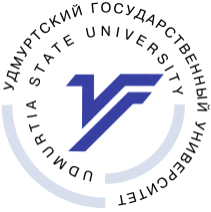 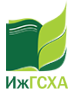 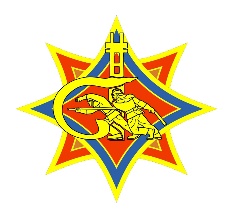 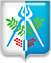 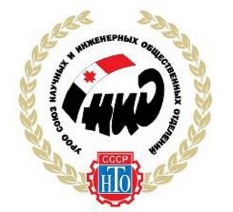 ФГБОУ ВО «Удмуртский государственный университет», ФГБОУ ВО «Ижевская государственная сельскохозяйственная академия»Гомельский филиал ГУО «Университет гражданской защиты МЧС Республики Беларусь»Администрация Индустриального района г. ИжевскаУРОО Союз научных и инженерных общественных отделенийIII МЕЖДУНАРОДНАЯ НАУЧНО-ПРАКТИЧЕСКАЯ КОНФЕРЕНЦИЯ«Технологии техно-, биосферной и пищевой безопасности»03 декабря 2020 г.Председатель:Мерзлякова Г.В. – ректор ФГБОУ ВО «Удмуртский государственный университет» (Удмуртский государственный университет), д.и.н., профессорСопредседатель:Борисова Е.А.– Начальник сектора гражданской защиты Администрации Индустриального района г. ИжевскаЗаместитель председателя:Ключников А.В. -  полковник внутренней службы, кандидата педагогических наук, начальника Гомельского филиала Университета гражданской защиты МЧС Беларуси Бухарина И.Л. – директор Института гражданской защиты ФГБОУ ВО Удмуртский государственный университетОрганизационный комитет: Касаткин В.В.– профессор, д.т.н., (ФГБОУ ВО ИжГСХА), руководитель отделения АИТ (УРОО СНИОО), председатель;Свинцова Н.Ф.– заместитель директора ИГЗ по международной деятельности, к.т.н., (ФГБОУ ВО Удмуртский государственный университет), заместитель председателя;Сарасеко Е.Г.-доцент, к.б.н. (Гм ф-л УГЗ МЧС Беларуси); Тимошков В.Ф. – старший преподаватель (Гм ф-л УГЗ МЧС Беларуси);Графкина М.В. – профессор, д.т.н., зав. кафедрой «Экологическая безопасность технических систем» (ФГБОУ ВО «Московский политехнический университет»)Рысин И.И. – профессор, д.г.н., зав. кафедрой экологии и природопользования (ФГБОУ ВО Удмуртский государственный университет), вице-президент (УРОО СНИОО);Борисова Е.А.– Начальник сектора гражданской защиты Администрации Индустриального района г. ИжевскаНикитина Е.В., к.пс.н., начальник отдела профессионального образования и науки МОиН УР.Закирова Р.Р. – доцент, к.с.-х.н. (ФГБОУ ВО Удмуртский государственный университет)Мерзлякова Д.Р. –доцент, к.пс.н, зав.кафедрой Безопасности жизнедеятельности. (ФГБОУ ВО Удмуртский государственный университет);Макарова Л.Г.. – доцент, к.ф.-м.н. (ФГБОУ ВО Удмуртский государственный университет);Метлушин С.В. – ст. преподаватель (ФГБОУ ВО Удмуртский государственный университет);Касаткина Н.Ю. – доцент, к.т.н. (ФГБОУ ВО Ижевская ГСХА)Программа конференции03 декабря 2020г. (пленарное заседание)10.30 11.00 ─ Регистрация участников конференции (фойе здания библиотеки Удмуртский государственный университет)11.00- 11.30 ─ Торжественное открытие конференции (509 ауд. библиотеки Удмуртский государственный университет)11.30-15.00 – Пленарное заседание (509 ауд. библиотеки Удмуртский государственный университет)Председатель заседания: Касаткин В.В.; сопредседатель Свинцова Н.Ф., секретарь Закирова Р.Р.Регламент докладов - 5 минут03декабря 2020г. (секционные выступления) на базе ФГБОУ ВО «Ижевская государственная сельскохозяйственная академия»15.30-20.00 ─ Регистрация участников и работа секции конференции (Ижевская ГСХА, 3-223 г. Ижевск, ул. Студенческая д. 9, (корп. 3))Секция: «Энергетическая и техносферная безопасность»Руководитель секции – профессор Касаткин В.В., Секретарь – Протопопова К.А.Регламент докладов - 15 минутСекция: «Биологическая и биосферная безопасность (магистры 1)Руководитель секции – профессор Касаткина Н.Ю., Секретарь – Ганзурова Я.Ю.Регламент докладов - 15 минутСекция: «Биологическая и биосферная безопасность» (магистры 2)Руководитель секции – профессор Касаткина Н.Ю., Секретарь – Соловьева В.В.Регламент докладов - 5 минут03декабря 2020г. (секционные выступления) на базе ФГБОУ ВО «Удмуртский государственный университет»15.00-16.45─ Регистрация участников и работа секции конференции (509 ауд. библиотеки Удмуртский государственный университет)Секция «Экологическая безопасность на территориях, подвергшихся воздействию радиационных, химических и/ или биологических техногенных аварий»Председатель: Бухарина И.Л.., секретарь Лямзин В.И., Регламент докладов - 5 минутсекция «Энергетическая и техносферная безопасность»Председатель Свинцова Н.Ф., секретарь Закирова Р.Р., Регламент докладов - 5 минутСекция «Психологические аспекты оказания помощи населению и персонала в условиях воздействия вредных и опасных производственных факторов и зараженной территории»Председатель Мерзлякова Д.Р., секретарь Метлушин С.В., Регламент докладов 5 минутСекция «Медицинские аспекты обеспечения безопасности населения и персонала в условиях воздействия вредных и опасных производственных факторов и зараженной территорииПредседатель Морозов В.И., секретарь Метлушин С.В., Регламент докладов 5 минутСекция «Пищевая безопасность в условиях воздействия вредных и опасных производственных факторов на территориях, подвергшихся воздействию радиационных, химических и/ или биологических техногенных аварийПредседатель: Свинцова Н.Ф., секретарь Закирова Р.Р.,  Регламент докладов - 5 минутПленарное заседание конференцииПриветственные слова Председателя и почетных гостей конференции:Макарова Александра Михайловича-проректора по научной работе и программам стратегического развитияФГБОУ ВО "Удмуртский государственный университет";Ключникова Александра Валерьевича - полковника внутренней службы, кандидата педагогических наук, начальника Гомельского филиала Университета гражданской защиты МЧС Беларуси,Бухариной Ирины Леонидовны – директора Института гражданской защиты ФГБОУ ВО Удмуртский государственный университет,Касаткина Владимира Вениаминовича – профессора, доктора технических наук ФГБОУ ВО Ижевская ГСХА,Тимошкова Владимира Федоровича – старшего преподавателя и.о. зав.каф. Безопасности жизнедеятельности Гм ф-л УГЗ МЧС БеларусиШныпарков Александр Валерьевич, майор внутренней службы, старший преподаватель, к.ф.-м.н., доцент Гм ф-л УГЗ МЧС Беларуси Математическая модель прогнозирования ЧС, Секция «Энергетическая и техносферная безопасность»Подобед Денис Леонидович., майор внутренней службы, преподаватель, магистр технических наук Гм ф-л УГЗ МЧС Беларуси Полифункциональные добавки для полимерных материалов в контексте безопасности жизнедеятельности. Секция «Энергетическая и техносферная безопасность»Радовня Михаил Васильевич, подполковник внутренней службы, старший преподаватель, магистр технических наук Гм ф-л УГЗ МЧС Беларуси Первая помощь при ЧС в аспекте дополнительного образования взрослыхСекция «Медицинские аспекты обеспечения безопасности населения и персонала в условиях воздействия вредных и опасных производственных факторов и зараженной территории»Бухарина Ирина Леонидовна ,д.б.н., профессор, директор ИГЗ, Дружакина Ольга Павловна к.т.н., доцент, Ковальчук Андрей Гаврилович ФГБОУ ВО «Удмуртский государственный университет» Организация и осуществление сетевой формы реализации образовательных программ Секция Биологическая и биосферная безопасностьМерзлякова Дина Рафаиловна, заведующий кафедрой БЖ, к.пс.н., доцент ФГБОУ ВО «Удмуртский государственный университет» Сохранение и укрепление психологического здоровья участников образовательных отношений как фактор обеспечения безопасности Секция Психологические аспекты оказания помощи населению и персонала в условиях воздействия вредных и опасных производственных факторов и зараженной территорииМетлушин Сергей Владимирович, ст. преподаватель ФГБОУ ВО «Удмуртский государственный университет» Улучшение условий труда на предприятиях Удмуртской республики Секция «Энергетическая и техносферная безопасность»Морозов Валерий Иванович, к.м.н.. доцент, ФГБОУ ВО «Удмуртский государственный университет» Медико-психологические аспекты обеспечения безопасности населения при стихийных бедствиях и катастрофах Секция Психологические аспекты оказания помощи населению и персонала в условиях воздействия вредных и опасных производственных факторов и зараженной территорииСвалова Марианна Викторовна к.т.н., доцент каф. "Водоснабжение и водоподготовка" ФГБОУ ВО ИжГТУ им МТ Калашникова Исследование технологического процесса утилизации осадков сточных вод Секция Биологическая и биосферная безопасностьОвсянников Николай Владимирович, директор ООО «Ижлен», инженер КЦ МСХиП УР Экологическая составляющая продуктов переработки льна Секция «Энергетическая и техносферная безопасность»Хасанов Ирек Фаизович, Главный технический инспектор труда Федерация профсоюзов Удмуртской Республики, ст.преподаватель, аспирант ФГБОУ ВО «Удмуртский государственный университет» Влияние проведения медицинских осмотров на сокращение несчастных случаев на работах с вредными и опасными условиями труда Секция «Медицинские аспекты обеспечения безопасности населения и персонала в условиях воздействия вредных и опасных производственных факторов и зараженной территории» Габдрахманов Ришат Рифкатович, Заместитель командира "Удмуртского военизированного отряда" -филиал ФГАУ АСФ "СВПФВЧ", аспирант ФГБОУ ВО «Удмуртский государственный университет» Открытые фонтаны (техногенные аварии) при строительстве, ремонте и эксплуатации скважин на ОПО нефтегазодобывающего комплексаСекция «Энергетическая и техносферная безопасность»Быстрых Дарья Николаевна, инженер ЦТС ООО «Удмуртэнергонефть»,, магистрант ФГБОУ ВО «Удмуртский государственный университет» Уменьшение выбросов вредных веществ путем оптимизации режимов горения котельных агрегатов ООО «Удмуртэнергонефть»Секция «Энергетическая и техносферная безопасность»Приглашенные лица:	1 Борисова Евгения Алексеевна.– начальник сектора гражданской защиты Администрации Индустриального района г. Ижевска 2 Никитина Елена Валентиновна -  к.пс.н., начальник отдела профессионального образования и науки МОиН УР3 Рысин Иван Иванович  – профессор, д.г.н., зав. кафедрой экологии и природопользования (ФГБОУ ВО Удмуртский государственный университет), вице-президент (УРОО СНИОО);4 Старцев Валерий Иванович. - Начальник Поисково-спасательной службы Удмуртии5 Иванов Андрей Геннадьевич – Начальник МБУ «ПСС г. Ижевска», ст. преподаватель ФГБОУ ВО «Удмуртский государственный университет»Программы секционных заседаний конференциина базе ФГБОУ ВО «Удмуртский государственный университет»Секция «Экологическая безопасность на территориях, подвергшихся воздействию радиационных, химических и/ или биологических техногенных аварий»Председатель: Бухарина И.Л., секретарь Лямзин В.И., Регламент докладов - 5 минут1 Борисова Елена Анатольевна, к.б.н. . доцент ФГБОУ ВО «Удмуртский государственный университет» Разработка предложений по рекультивации нефтешламовых амбаров на предприятии ОАО «Сургутнефтегаз».2 Самигуллина ГузалияЗакирзяновна, кб.н. доцент , Сайтиев Константин Васильевич магистрант, Волкова Татьяна Николаевна, магистрант ФГБОУ ВО « Удмуртский государственный университет»  Переработка непищевого сырья и защита окружающей средысекция «Энергетическая и техносферная безопасность»Председатель Свинцова Н.Ф., секретарь Закирова Р.Р., Регламент докладов - 5 минут1 Дружакина Ольга Павловна, к.т.н., доцент ФГБОУ ВО «Удмуртский государственный университет» Формирование инфраструктуры для раздельного сбора коммунальных отходов2 Хасанов Ирек Фаизович, ст.преподаватель, аспирант ФГБОУ ВО «Удмуртский государственный университет» Улучшение безопасности труда оператора винтового пресс-молота по вибрационному фактору3 Макарова Людмила Геннадьевна, к.ф.-м.н., доцент, Глушкова Мария Александровна, магистрант, Колесова Ксения Николаевна, магистрант ФГБОУ ВО «Удмуртский государственный университет» Анализ пожаровзрывозащищенности объектов теплоэнергетикиСекция «Психологические аспекты оказания помощи населению и персонала в условиях воздействия вредных и опасных производственных факторов и зараженной территории»Председатель Мерзлякова Д.Р., секретарь Метлушин С.В., Регламент докладов 5 минут1 Морозов Валерий Иванович, к.м.н.. доцент, ФГБОУ ВО «Удмуртский государственный университет» Медико-психологические аспекты обеспечения безопасности населения при стихийных бедствиях и катастрофах2 Мерзлякова Дина Рафаиловна, заведующий кафедрой БЖ, к.пс.н., доцент ФГБОУ ВО «Удмуртский государственный университет» Сохранение и укрепление психологического здоровья участников образовательных отношений как фактор обеспечения безопасности Секция «Медицинские аспекты обеспечения безопасности населения и персонала в условиях воздействия вредных и опасных производственных факторов и зараженной территорииПредседатель Морозов В.И., секретарь Метлушин С.В., Регламент докладов 5 минут1 Самигуллина Гузалия Закирзяновна, к.б.н. доцент, Хожиматова Хикоят Рустамовна, магистрант, Волкова Татьяна Николаевна, магистрант ФГБОУ ВО « Удмуртский государственный университет»  Проблемы утилизации медицинскихотходов в Республике Таджикистан и пути их решения2 Хасанов Ирек Фаизович, Главный технический инспектор труда Федерация профсоюзов Удмуртской Республики, ст.преподаватель, аспирант ФГБОУ ВО «Удмуртский государственный университет» Влияние проведения медицинских осмотров на сокращение несчастных случаев на работах с вредными и опасными условиями труда Секция «Пищевая безопасность в условиях воздействия вредных и опасных производственных факторов на территориях, подвергшихся воздействию радиационных, химических и/ или биологических техногенных аварийПредседатель: Свинцова Н.Ф., секретарь Закирова Р.Р.,  Регламент докладов - 5 минут1 Першина Валентина Геннадьевна, начальник лаборатории ООО «Ялога-НТ», магистрант ФГБОУ ВО «Удмуртский государственный университет» Особенности утилизации отходов и система менеджмента безопасности продукции ООО «ЯЛОГА-НТ»2 Свинцова Нина Федоровна, к.т.н., доцент, Закирова Раушания Равилевна, к.с.-х.н., доцент ФГБОУ ВО «Удмуртский государственный университет» Продукты питания как источник профилактики персонала в условиях воздействия вредных производственных факторовПрограммы секционных заседаний конференциина базе ФГБОУ ВО «Ижевская государственная сельскохозяйственная академия»Секция: «Энергетическая и техносферная безопасность»Руководитель секции – профессор Касаткин В.В., Секретарь – Протопопова К.А.Регламент докладов - 5 минут1. Касаткина Н.Ю., доцент, Ижевская ГСХА , Литвинюк А.А., аспирант, УдГУ «Вопросы экологической совместимости при составлении рационов школьного питания», руководитель профессор Касаткин В.В.2. Бадретдинова И.В., доцент, Воронцова Е.А., аспирант, Ижевская ГСХА «Экологичная упаковка на основе костры льна и природных зерновых полимеров», руководитель профессор Касаткин В.В.3. Российских В.Э., соискатель, Ижевская ГСХА «Проект экологически чистого агрокомбината замкнутого в единый производственный цикл», руководитель профессор Касаткин В.В.4. Степанов С.В., Степанова Т.О., аспиранты, Ижевская ГСХА «Разработка продуктов специального назначения для детских организованных коллективов», руководитель доцент Касаткина Н.Ю.5. Силкина А.С., аспирантка, Ижевская ГСХА «Проект экологически чистого агрокомбината замкнутого в единый производственный цикл», руководитель доцент Касаткина Н.Ю.6. Литвинюк А.А., аспирант ФГБОУ ВО УдГУ «Разработка биотехнологии и установки для переработки отходов животноводства», руководитель профессор Бухарина И.Л.7. Эшмакова С.С., аспирант, Ижевская ГСХА «Восковая моль – технология выращивания и подготовки для переработки», руководитель доцент Касаткина Н.Ю.8. Свалова М.В. к.т.н., доцент ФГБОУ ВО ИжГТУ им.М.Т.Калашникова, «Исследование технологического процесса утилизации осадков сточных вод».9. Протопопова К.А., аспирантка, Ижевская ГСХА «Разработка технологии производства спирта из вторичных ресурсов», руководитель профессор Касаткин В.В.10. Овсянников Н.В. к.т.н., директор ООО «Ижлен», инженер отдела растениеводства МСХиП УР, «Экологическая составляющая продуктов переработки льна».11. Зорин А.Ю. к.т.н., заместитель директора ЗАО КАТАРСИС «Экологическая составляющая продуктов переработки молока».12. Гавшина Е.А., аспирантка, Ижевская ГСХА «Разработка продуктов специального назначения для детских организованных коллективов», руководитель доцент Касаткина Н.Ю.Секция: «Биологическая и биосферная безопасность (магистры 1)Руководитель секции – профессор Касаткина Н.Ю., Секретарь – Ганзурова Я.Ю.Регламент докладов - 5 минут1. .Балтина А. В., магистр 2 курс, ФГБОУ ВО Ижевская ГСХА, «Обоснование параметров и разработка конструкции дисковой установки для шлифования семян сахарной свеклы»2. Бердников И.А., магистр 2 курс, ФГБОУ ВО Ижевская ГСХА, «Пластическое разрушение полиэтиленовых труб с различными сроками эксплуатации»3. Вотинцев А.А.., магистр 2 курс, ФГБОУ ВО Ижевская ГСХА, «Развитие инженерного образования и его роль в технической модернизации АПК»4. Ганзурова Я.Ю., Соловьева В.В., магистр 2 курс, ФГБОУ ВО Ижевская ГСХА, «Исследование шлама и дальнейшее его применение в сельском хозяйстве методом конвективной сушки»5. Евстафьева К.С., магистр 2 курс, ФГБОУ ВО Ижевская ГСХА, «Совершенствование технологии комплексной уборки озимой пшеницы с одновременным прессованием соломы»6. Кучина А.А., магистр 2 курс, Ижевская ГСХА, «Технология съедобных упаковочных материалов для мясных продуктов, включая коллагеновую пленку»7. Маслова Е.И., магистр 2 курс, Ижевская ГСХА, «Совершенствование системы управления экспозицией сушки зерна в аэрожелобной сушилке»8. Кочурова Е.А., магистр 2 курс, ФГБОУ ВО Ижевская ГСХА, «Изготовление молока из орехов кешью»9. Рахматуллина Л.Р., магистр 2 курс, ФГБОУ ВО Ижевская ГСХА, «Замораживание клубники за счет использования углекислого газа и ультразвуковой диагностики»10. Ибрагимова Р.И., магистр 2 курс, ФГБОУ ВО Ижевская ГСХА «Анализ способов и устройств для сепарации дерти дробилок зерна»11. Шутов А.С., магистр 2 курс, ФГБОУ ВО Ижевская ГСХА «Повышение энергоэффективности сегментной косилки с изменяющейся длиной шатуна».12. Алашеев Д.В., магистр 2 курс, ФГБОУ ВО Ижевская ГСХА «Параметры кукурузной селекционной вальцовой молотилки»13. Елькин Н.И., магистр 2 курс, ФГБОУ ВО Ижевская ГСХА «Разработка и обоснование конструктивно-режимных параметров мобильного агрегата для доения коров в фермерских хозяйствах».14. Смышляев Н.А., магистр 2 курс ФГБОУ ВО Ижевская ГСХА, «Разработка и обоснование параметров рассеивателя семян дискового сошника для посева зерновых культур».15. Шадрин Н.С., магистр 2 курс ФГБОУ ВО Ижевская ГСХА «Эффективные реологические добавки и получение высокотехнологичных литьевых и экструзионных полимерных материалов».Секция: «Биологическая и биосферная безопасность» (магистры 2)Руководитель секции – профессор Касаткина Н.Ю., Секретарь – Соловьева В.В.Регламент докладов - 5 минут1. Безделов Е.В., магистр 1 курс, ФГБОУ ВО Ижевская ГСХА, «Влияние нелинейных и нестационарных возмущений на динамику микромеханического гироскопа».2. Безделова Д.Д., магистр 1 курс, ФГБОУ ВО Ижевская ГСХА, «Формирование и оценка потребительских свойств картофельных чипсов с использованием пребиотического вещества».3. Вяткин Д.А., магистр 1 курс, ФГБОУ ВО Ижевская ГСХА, «Проблемы механики и управления движением капсульных мобильных роботов и роботов с термомеханическими актюаторами».4. Жигалова К.В., магистр 1 курс, ФГБОУ ВО Ижевская ГСХА, «Формирование потребительских свойств сывороточных напитков геронтологической направленности».5. Миназов Д.Р., магистр 1 курс, ФГБОУ ВО Ижевская ГСХА, «Разработка приводных механизмов экзоскелета».6. Осколкова О.А., магистр 1 курс, ФГБОУ ВО Ижевская ГСХА, «Формирование и оценка качества йогуртов с использованием фукоидана и ультразвуковой микронизации».7. Романов В.Д., магистр 1 курс, ФГБОУ ВО Ижевская ГСХА «Разработка конструкции и экзоскелета для АПК».8. Волосков Д.Н., магистр 1 курс, ФГБОУ ВО Ижевская ГСХА «Анализ существующих конструкций для перевозки малогабаритных грузов».9. Глухов К.В., магистр 1 курс, ФГБОУ ВО Ижевская ГСХА «Динамика двухзвенного аэродинамического маятника».10. Дудырев С.А., магистр 1 курс, ФГБОУ ВО Ижевская ГСХА «Анализ, управление и оптимизация движения вибрационного робота».11. Огарев В.В., магистр 1 курс, ФГБОУ ВО Ижевская ГСХА «Проект пункта технического обслуживания тракторов и автомобилей».12. Перевозчикова А.М., магистр 1 курс, ФГБОУ ВО Ижевская ГСХА, «Разработка и оценка потребительских свойств макаронных изделий повышенной пищевой ценности».13. Поздеев Е.А., магистр 1 курс, д.т.н., ФГБОУ ВО Ижевская ГСХА, «Анализ способов снятия среднего моста грузового автомобиля».14. Чибышев М.А., магистр 1 курс, ФГБОУ ВО Ижевская ГСХА, «Проект модернизации стенда по испытанию и обкатке агрегатных систем смазки двигателя».15. Шудегов А.И., магистр 1 курс, к.т.н., ФГБОУ ВО Ижевская ГСХА, «Анализ существующих моделей подъемных механизмов».